Duneane Primary School 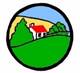 Holiday List and Closures 2023/24First Term: (30th August – 21st December)Term Commences: Wednesday 30th August (finish at 12 noon)Half-Day Closure: Thursday 31st August (finish at 12 noon)School Development Day: Monday 25th September Half-Term:  Monday 30th October – Friday 3rd NovemberSchool Development Day: Friday 3rd NovemberSchool Finishes: Thursday 21st December (finish at 12 noon)Second Term: (4th January – 22nd March)Term Commences: Thursday 4th JanuarySchool Development Day: Monday 12th FebruaryHalf-Term Break: Monday 12th – Friday 16th February (inclusive)St. Patrick’s Day: Monday 18th March (finish at 12 noon)School Finishes:  22nd March (finish at 12 noon)Third Term: (8th April – 28th June)May Day:  Monday 6th MaySchool Development Day:  Friday 24th MayBank Holiday: Monday 27th May School Finishes: Friday 28th June (finish at 12 noon)